International Situations Project TranslationBrief version of the NARQTranslation provided by:Anu Realo, University of Tartu, TartuReference for the Narcissism and Rivalry Questionnaire:Back, M. D., Küfner, A. C. P., Dufner, M., Gerlach, T. M., Rauthmann, J. F., & Denissen, J. J. A. (2013). Narcissistic admiration and rivalry: Disentangling the bright and dark sides of narcissism. Journal of Personality and Social Psychology, 105, 1013-1037.The International Situations Project is supported by the National Science Foundation under Grant No. BCS-1528131. Any opinions, findings, and conclusions or recommendations expressed in this material are those of the individual researchers and do not necessarily reflect the views of the National Science Foundation.International Situations ProjectUniversity of California, RiversideDavid Funder, Principal InvestigatorResearchers:  Gwendolyn Gardiner, Erica Baranski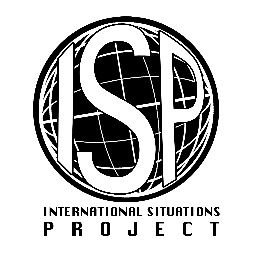 Original EnglishTranslation (Estonian)I deserve to be seen as a great person.Ma väärin seda, et mind peetaks suurepäraseks inimeseks.Being a very special person gives me a lot of strength.Väga eriline inimene olemine annab mulle palju jõudu.I manage to be the center of attention with my outstanding contributions.Olen tähelepanu keskpunktis oma suurepäraste saavutuste tõttu.Most people are somehow losers.Enamus inimesi on mingil viisil luuserid.I want my rivals to fail.Tahan, et mu rivaalid ebaõnnestuksid.I react annoyed if another person steals the show from me.Mind häirib, kui keegi minult tähelepanu endale tõmbab.